BroušeníBroušení používáme:  ● k dosažení vysoké geometrické přesnosti, tvarové, rozměrové a drsnosti povrchu u součástí tepelně zpracovaných – zakalených● při ostření nástrojů● při dělení materiálůPrincip: jedná se o způsob obrábění velkým počtem břitů nepravidelného tvaru, řezná rychlost se pohybuje v rozmezí 30 – 100 m/ s Rozdělení broušení:● na kulato● na plochoNa kulato – vnějších i vnitřních válcových plochVnější plochy Součást se otáčí 15 – 80 m/min, brusný kotouč se otáčí opačně a to rychlostí 30 – 100 m/sPodélný posuv vykonává nástroj nebo obrobek, velikost se určuje dle šíře kotouče a to 0,3 – 0,7 pro hrubování a 0,2 – 0,3 pro broušení na čisto.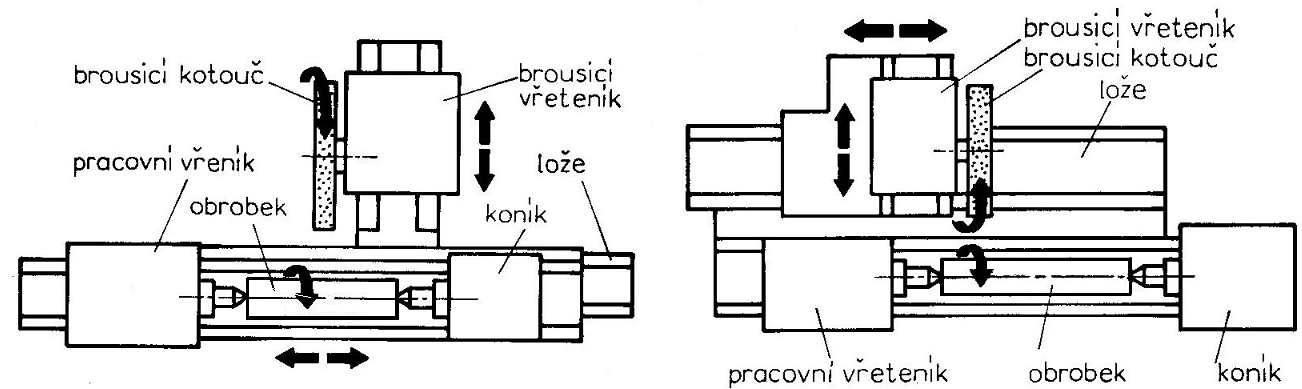 Přídavek na broušení lze odebírat několika způsoby: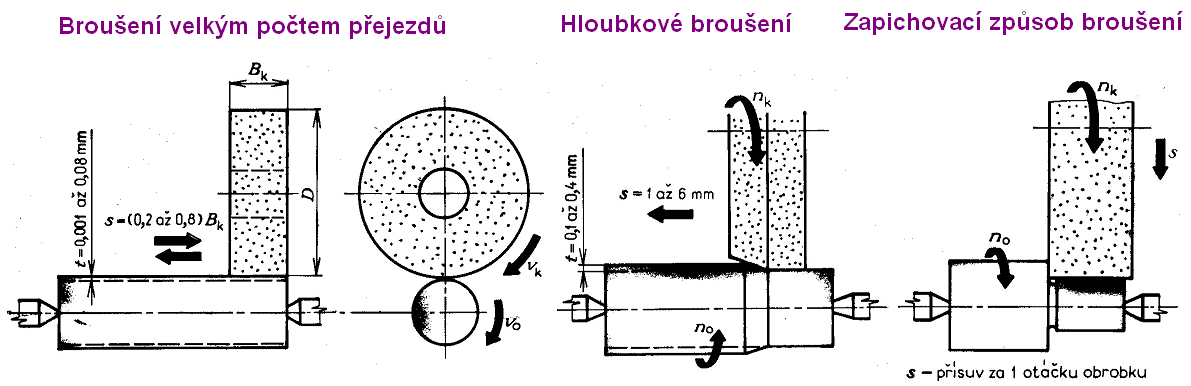 Při broušení používáme vydatný proud chladící kapaliny.Průběžné bezhroté broušeníPoužívá se u jednoduchých součástí. Součást je vtahována podavačem rychlost posuvu se řídí zvětšováním nebo zmenšováním úhlu . Součást je vedena po kalené liště mezi oběma kotouči.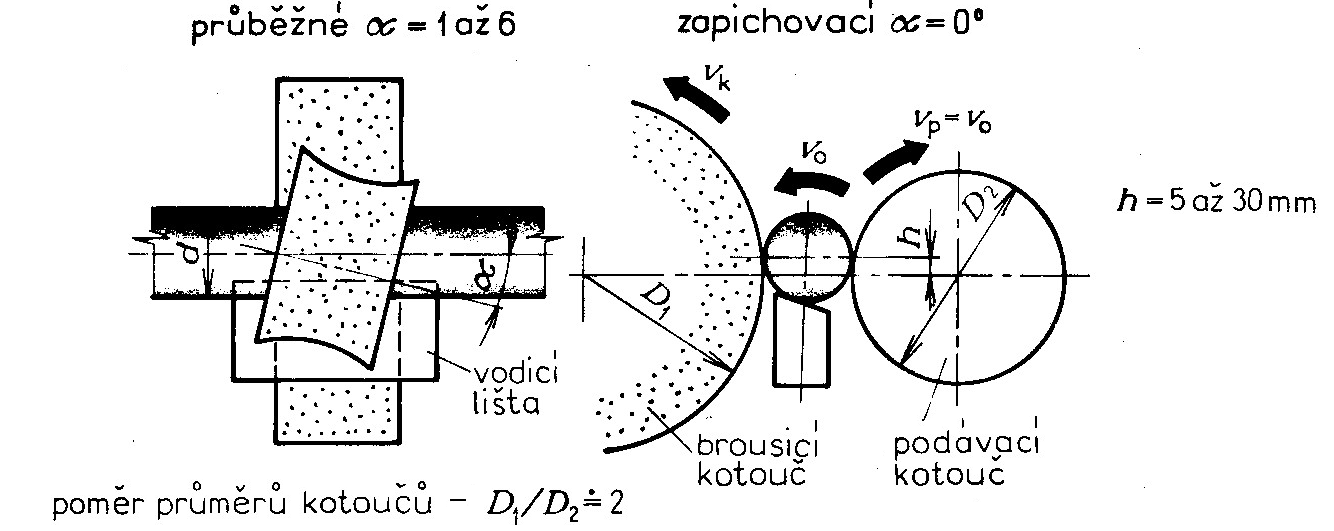 Vnitřní plochy      Provádí se dvěma způsoby :a) na kulato - obrobek se otáčí obvodovou rychlostí    10– 90 m/min, nástroj  30 – 100 m/s- přísuv se provádí v jedné úvrati podélného posuvu, při hrubování je přísuv 0,005 – , na čisto 0,0015 – .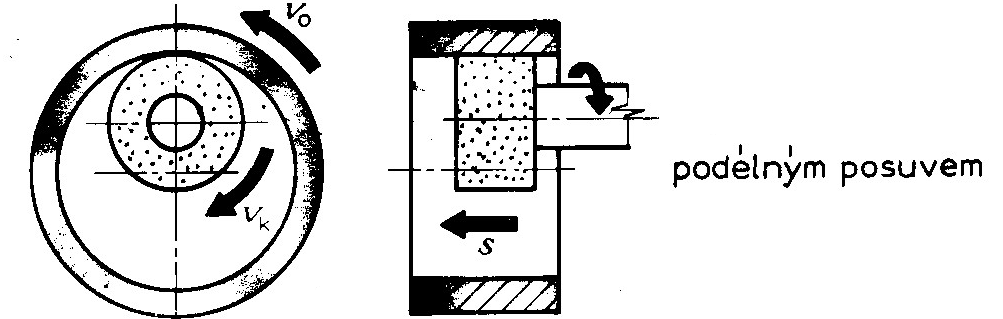 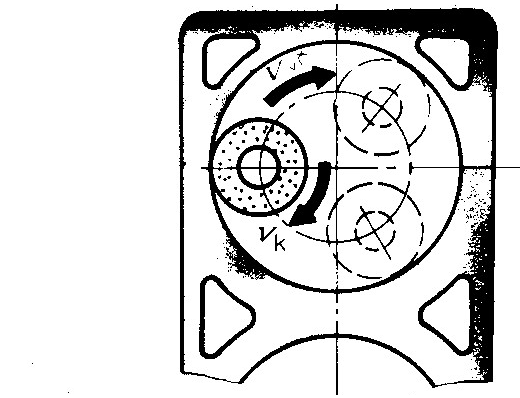 b) planetové broušení    -   u velkých otvorů nebo u velkých součástí -  obrobek je v klidu, nástroj koná všechny pohyby včetně  rotace kolem osy obrobku.   -  řezné podmínky jsou stejné jako u normálního broušeníBroušení rovinných plocha) broušení obvodem kotouče s podélným pohybem stolu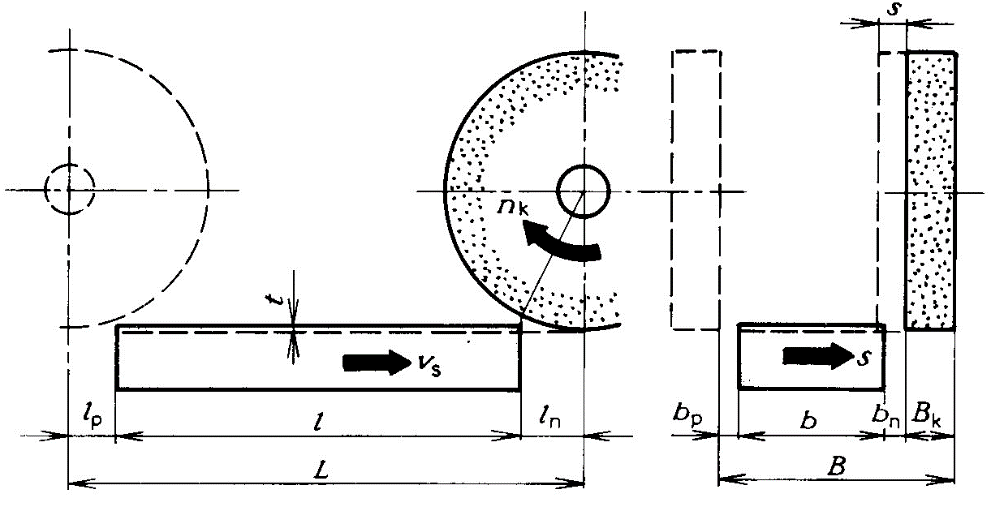 b) broušení obvodem kotouče s kruhovým pohybem stolu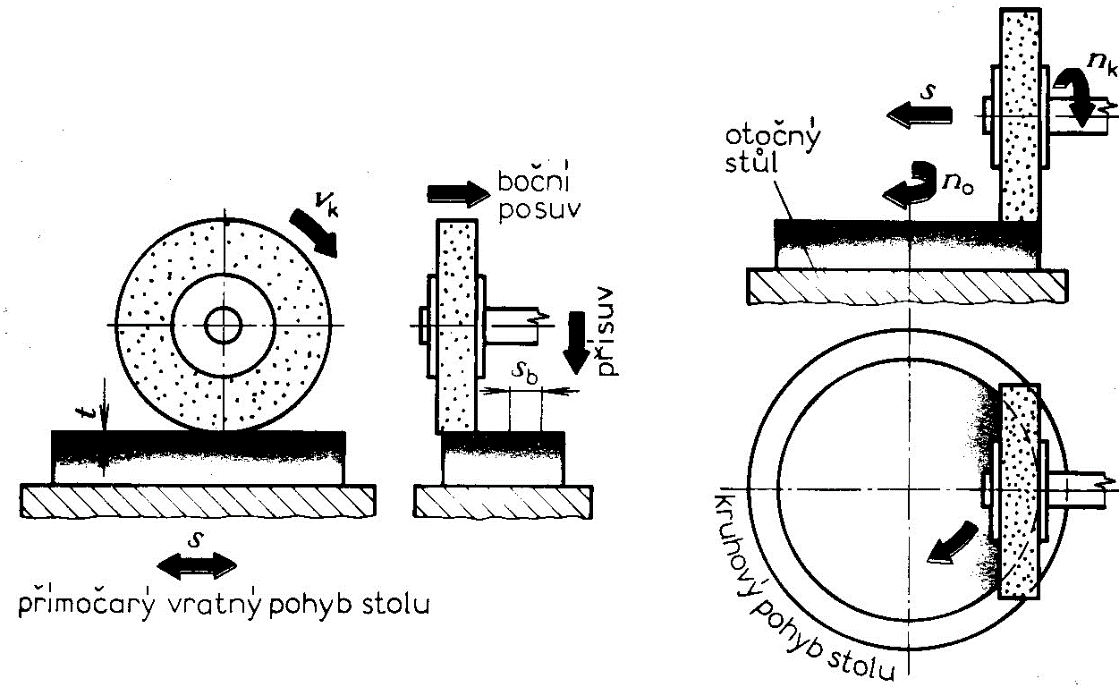 c) broušení čelem kotouče - výkonnější způsob broušení - větší plocha brousícího kotouče se dostává do přímého styku s obrobkem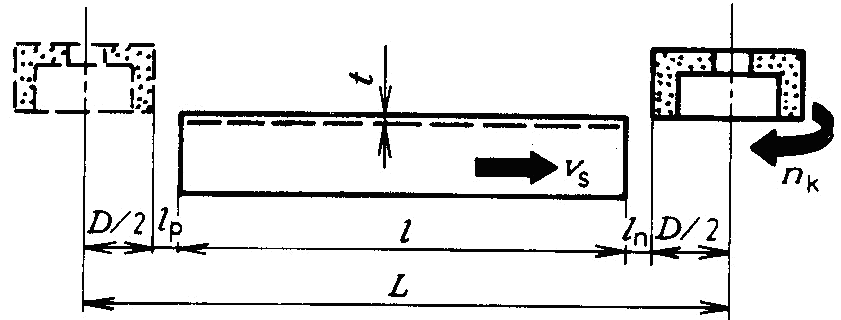 